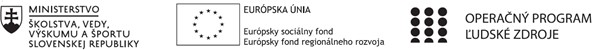 Správa o činnosti pedagogického klubuPríloha 1 Prezenčná listinaPríloha správy o činnosti pedagogického klubuPREZENČNÁ LISTINAMiesto konaniastretnutia: Učebňa FYZ Dátum konania stretnutia: 19.10.2021Trvanie stretnutia: od 14:25 do 16:25 hod. Zoznam účastníkov/členov pedagogického klubu:1. Prioritná osVzdelávanie2. Špecifický cieľ1.1.1 Zvýšiť inkluzívnosť a rovnaký prístup ku kvalitnému vzdelávaniu a zlepšiť výsledky a kompetencie detí a žiakov3. PrijímateľSpojená škola sv. Jána Pavla II.4. Názov projektuZvýšením gramotnosti k lepšej budúcnosti študentov Gymnázia sv. Jána Pavla II.5. Kód projektu ITMS2014+312011V6466. Názov pedagogického klubuINTEREDU 7. Dátum stretnutia pedagogického klubu19.10. 20218. Miesto stretnutia pedagogického klubuUčebňa FYZ9. Meno koordinátora pedagogického klubuMgr. Ing. Zuzana Mikulíková10. Odkaz na webové sídlo zverejnenejsprávy https://gympuo.edupage.org/text/?text=text/text104&subpage=3 11. Manažérske zhrnutie:Kľúčové slová: inovovaný ŠkVP, SWOT analýza, kvalita a rozvoj výchovno-vzdelávacieho procesuKrátka anotácia: pomocou SWOT analýzy definovať a diskutovať o silných a slabých stránkach školy, o jej hrozbách i príležitostiach. 12. Hlavné body, témy stretnutia, zhrnutie priebehu stretnutia:Popis súčasného stavu SWOT analýza – diskusia a výsledky Návrhy a záverPríloha 1 Prezenčná listinaPopis súčasného stavuGymnázium sv. Jána Pavla II. v Poprade ponúka žiakom 4-ročný program štúdia so všeobecným zameraním. V treťom a štvrtom ročníku štúdia majú žiaci možnosť zvoliť si rozširujúce hodiny vyučovacích predmetov, tzv. semináre. Cieľom seminárov je predovšetkým príprava žiakov na maturitnú skúšku a prijímacie skúšky na VŠ. V rámci prijatia žiakov na vysokoškolské štúdium škola zaznamenáva dlhodobo vysokú úspešnosť. V tomto nastúpenom trende chceme aj naďalej pokračovať. Je to pre školu veľká a stála výzva, preto škola prijala a uplatňuje nasledovné možnosti pre rozvoj a motiváciu žiakov: predmet dejepis plus, ktorý je vyučovaný metódou CLIL;účasť na projekte Erazmus+ a eTwinning; lektorka anglického jazyka z Írka pre všetky ročníky;postupné budovanie a zariaďovanie jazykových a odborných učební;zapájanie sa do projektov: IT akadémia, program Zelená škola (získali sme certifikát a vlajku Zelenej školy), Využívaj energiu ekologicky, program Kolumbus a ďalšie.Cieľom a zameraním školy nie je len kvalitné vzdelávanie, ale hlavne duchovná a ľudská formácia žiakov. A to aj prostredníctvom napr. týchto aktivít:duchovná obnova pre žiakov„triedne“ sväté omšeMilión detí sa modlí ruženecmodlitba desiatku ruženca a krížovej cestyDeň počatého dieťaťa = 25. Marec, biela stužkaSviečka za nenarodené detí Škola dbá aj o rozvoj pohybových aktivít svojich žiakov. Vybudovala sa nová telocvičňa a využíva sa aj multifunkčné ihrisko v exteriéri školy. Vyučujúci telesnej výchovy aktívne zapája žiakov do súťaží a taktiež organizuje plavecký i lyžiarsky výcvik a tretiaci absolvujú Kurz ochrany života a zdravia. SWOT analýza – diskusia a výsledky Silné stránkyunikátne cirkevné gymnázium pre okolie Popraduduchovná obnova pre zamestnancov i žiakov gymnázia „triednické sv. omše“ priateľskí, kvalifikovaní a napredujúci učiteliaprojekty – ERAZMUS +, Zelená škola, Finančná a čitateľská gramotnosť, Využívaj energiu ekologicky ako jediné gymnázium v Poprade a okolí,eTwinning, Kolumbus organizácia regionálneho kola súťaže ...a Slovo bolo u Bohapartnerská škola s Prešovskou univerzitou v Prešove metóda CLIL – predmet Dejepis plus vyučovaný v anglickom jazyku lektorka z Írska pre všetky ročníky gymnázia zapájanie žiakov do predmetových olympiád, Korešpondenčného seminára, súťaže SOČ a mnohých ďalších aktivít a súťaží vnútorná súťaž školy: Fyzik roka, Chemik roka, Biológ rokakrúžková a záujmová činnosť organizácia podujatia Kaviareň sv. Jána Pavla II.zapájanie sa do pro-life aktivít: 25. marec = Deň počatého dieťaťa, Sviečka za nenarodené detí, ponuka účasti na modlitebnej výzve 40 dní za život, zbierka Okuliare pre Afrikuvysielanie žiakov = dobrovoľníkov na zbierkach ako napr. Hodina deťom, Biela pastelka a pod.  využívanie inovatívnych metód pri výučbeučebňa CHE a BIO, učebňa FYZ, INFjazykové učebne nové web stránky gymnázia a ZŠpozitívna pracovná klímaškolská jedáleňtelocvičňaorganizovanie plaveckého a lyžiarskeho výcviku, Kurzu ochrany života a zdravia, školských výletov, exkurzií, návštev, online prednášok spolupráca s CPPPaPpropagácia školy na portáli KamNaStrednuorganizácia DOD gymnáziaZUŠ triedenie odpadu, spolupráca s firmou Brantner PopradSlabé stránkynejednotná dotácia vyučovacích hodín seminárov pre jednotlivé predmety slabá propagácia značky Gymnázium sv. Jána Pavla II. v Popradeslabé a dlhodobo neobnovované vybavenie odborných učebnív čase dištančnej výučby zo školy, slabé internetové pripojenie, málo kvalitných PC, príp. notebookov, pre učiteľov klasické zriadenie triedpotrebná rekonštrukcia sociálnych zariadení absentujúca šatňahavarijný stav prístupovej cestymálo sponzorovmalá spolupráca so školami v zahraničímálo kultúrnych spoločných podujatí a podujatí organizovaných Školskou radouslabá propagácia školy, napr. aj na sociálnych sieťachPríležitostičastejšie sv. omše pre žiakov spolupráca s vysokými školamispolupráca s ďalšími cirkevnými školami v organizácii rôznych kultúrnych, príp. odborných podujatípravidelná propagácia školyviac sa na verejnosti prezentovať celým názvom školy Gymnázium sv. Jána Pavla II., nielen označením „cirkevná škola“ – je príliš všeobecný a nebuduje značku školy skvalitniť a priebežne aktualizovať profil gymnázia na sociálnych sieťach: FB, Instagram a youtube kanálrozšíriť výučbu cudzích jazykov metódou CLILzabezpečiť výučbu anglického jazyka a konverzácia v anglickom jazyku v menších skupinkách rozdeliť žiakov na polovicu aspoň na jednej hodine prírodovedných predmetov týždenne a umožniť tak dostupnejšiu výučbu laboratórnych cvičení zaviesť jednotnú dotáciu na semináre pre každý vyučovací predmet viac propagovať a umožniť učiteľom účasť na vzdelávaniach (aktualizačné, inovačné) zlepšenie vzájomnej komunikácie vynovenie zariadenia odborných učební a kmeňových triedzriadenie oddychovej zóny, resp. triedy pre žiakov Hrozbypredsudky verejnosti voči cirkevným školámučiteľ má nízke postavenie v spoločnostikríza identityústupky voči svetským názorom pokles počtu žiakov v danom ročníkuzáujem prevažne slabších žiakov o štúdium finančná náročnosť zriaďovania a obnovenia učební a triednedostatok učebných pomôcok nulté hodiny13. Závery a odporúčania:Výsledky SWOT analýzy prediskutovať s členmi ďalších pedagogických klubov. Nájsť spoločné východiskové body a zaviesť ich do ŠkVP pre nastavujúci školský rok a hlavne do pedagogickej praxe. 14.	Vypracoval (meno,priezvisko)PaedDr. Zuzana Čerkalová15.	Dátum19.10.202116.	Podpis17.	Schválil (meno,priezvisko)Mgr. Ing. Zuzana Mikulíková18.	Dátum19.10.202119.	PodpisPrioritná os:VzdelávanieŠpecifický cieľ:1.1.1 Zvýšiť inkluzívnosť a rovnaký prístup ku kvalitnému vzdelávaniu a zlepšiť výsledky a kompetencie detí a žiakovPrijímateľ:Spojená škola sv. Jána Pavla II.Názov projektu:Zvýšením gramotnosti k lepšej budúcnosti študentov Gymnázia sv. Jána Pavla II.Kód ITMS projektu:312011V646Názov pedagogického klubu:Klub INTEREDU Č.Meno a priezviskoPodpisInštitúcia1.PaedDr. Zuzana ČerkalováGymnázium sv. Jána Pavla II. 2.RNDr. Ondrej Kapusta, PhD.Gymnázium sv. Jána Pavla II.3.Mgr. Ing. Zuzana MikulíkováGymnázium sv. Jána Pavla II.4.Mgr. Adela Trusková, PhD. Gymnázium sv. Jána Pavla II.